Responsável Técnico:-------------------------------------------Francineuma Alves de SousaAssistente SocialCRESS 63167-----------------------------------------José Francisco Blanco BertoloPresidente                                                           RELATÓRIOS DE ATIVIDADES                                                           RELATÓRIOS DE ATIVIDADES                                                           RELATÓRIOS DE ATIVIDADES                                                           RELATÓRIOS DE ATIVIDADESÓRGÃO EXECUTOR:Associação dos Legionários de CristoCOMPLEXIDADE DA PROTEÇÃO SOCIAL: BásicaCOMPLEXIDADE DA PROTEÇÃO SOCIAL: BásicaCOMPLEXIDADE DA PROTEÇÃO SOCIAL: BásicaMÊS DE REFERÊNCIA: JUNHOMÊS DE REFERÊNCIA: JUNHOMÊS DE REFERÊNCIA: JUNHOMÊS DE REFERÊNCIA: JUNHODescrição do Serviço/ BenefícioPúblico AlvoNº de AtendidosNº de AtendidosDescrição do Serviço/ BenefícioPúblico AlvoServiço de Convivência e Fortalecimento de Vínculo Crianças e adolescentesProgramada150Serviço de Convivência e Fortalecimento de Vínculo Crianças e adolescentesExecutada171O mês de Junho as ações desenvolvidas pela equipe técnica foram realizadas de acordo com o cronograma planejado. Realizou-se grupos de Convivência e Fortalecimento de Vínculos, trabalhando diversos temas assim fortalecendo vínculos familiares, incentivando a socialização e a convivência comunitária.A Oficina Preparatória de Formação ao Mercado de Trabalho Auxiliar Administrativo, Marketing e Vendas segue  presencial com orientador em sala seguindo o Plano de Trabalho.DESCRIÇÃO DAS AÇÕES EXECUTADASDESCRIÇÃO DAS AÇÕES EXECUTADASAÇÃO: Jogos de raciocínio- Jogo da memóriaAÇÃO: Jogos de raciocínio- Jogo da memóriaData: 28/06/2022Local: ALCPúblico Alvo/Participantes: Crianças/adolescentes ( 09 a 13 anos)- manhã e tardePúblico Alvo/Participantes: Crianças/adolescentes ( 09 a 13 anos)- manhã e tardeNúmero de Convocados: 40 Número de Presentes: 28Materiais Utilizados: Folha sulfite, lápis grafite ou caneta. Materiais Utilizados: Folha sulfite, lápis grafite ou caneta. Descrição: Além da diversão, os jogos de memória trazem benefícios no desenvolvimento do raciocínio rápido, proporcionando benefícios como a capacidade de desenvolver habilidades de concentração, autonomia e confiança. Os participantes devem observar o quadro de palavras. O orientador entrega um papel para que os participantes escrevam as palavras que foram memorizadas visualmente. Os participantes devem escrever o maior número de palavras memorizadas anteriormente.  Descrição: Além da diversão, os jogos de memória trazem benefícios no desenvolvimento do raciocínio rápido, proporcionando benefícios como a capacidade de desenvolver habilidades de concentração, autonomia e confiança. Os participantes devem observar o quadro de palavras. O orientador entrega um papel para que os participantes escrevam as palavras que foram memorizadas visualmente. Os participantes devem escrever o maior número de palavras memorizadas anteriormente.  Resultados Alcançados: Respeitar e compreender a importância das regras. Memorizar imagens rapidamente, de forma a desenvolver e aperfeiçoar o raciocínio, através da criação de relações entre imagem (palavras). Desenvolver habilidades de concentração, autonomia e confiança. Desenvolver atitudes de interação, trabalhar em equipe, respeitando regras de convívio. Compreender a importância de ganhos e perdas. Resultados Alcançados: Respeitar e compreender a importância das regras. Memorizar imagens rapidamente, de forma a desenvolver e aperfeiçoar o raciocínio, através da criação de relações entre imagem (palavras). Desenvolver habilidades de concentração, autonomia e confiança. Desenvolver atitudes de interação, trabalhar em equipe, respeitando regras de convívio. Compreender a importância de ganhos e perdas. Pontos Facilitadores:  Participação da crianças. Pontos Facilitadores:  Participação da crianças. Pontos Dificultadores: Não houve.Pontos Dificultadores: Não houve.Registro Fotográfico: 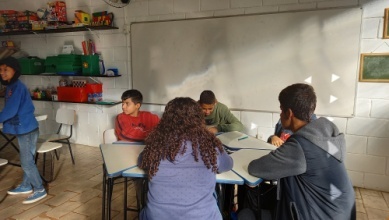 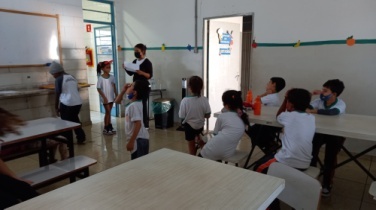 Registro Fotográfico: DESCRIÇÃO DAS AÇÕES EXECUTADASDESCRIÇÃO DAS AÇÕES EXECUTADASAÇÃO: Atividade livre- BandeirinhaAÇÃO: Atividade livre- BandeirinhaData: 28/06/2022Local: ALCPúblico Alvo/Participantes: Crianças/Adolescentes ( 12 a 13 anos) - manhã Público Alvo/Participantes: Crianças/Adolescentes ( 12 a 13 anos) - manhã Número de Convocados: 26 Número de Presentes: 09Materiais Utilizados: TNT colorido e giz para marcações. Materiais Utilizados: TNT colorido e giz para marcações. Descrição: Bandeirinha é um jogo muito divertido. Por ser uma brincadeira de muita agilidade é necessário que cada equipe crie estratégias em conjunto para capturar a bandeira o quanto antes. O orientador compartilha os objetivos familiarizando os participantes com o assunto que será trabalhado durante a atividade. Para execução da atividade o orientador deve preparar o ambiente com antecedência.  O desafio se inicia seguindo as seguintes orientações:Divididos em dois grupos, cada um em um lado da quadra, ao final de cada lado, coloca-se a “bandeirinha” (pode usar um pano), é importante que estes times sejam equilibrados e tenham como se distinguir um do outro. Objetivo é capturar a bandeirinha do adversário sem ser pego. Quem for pego, deve ficar congelado no lugar em que foi pego e só poderá ser livre se outro da sua equipe tocar nele. Ganha quem conseguir pegar a bandeirinha do adversário primeiro ou quem congelar todos da equipe adversário primeiro.É importante observar o desempenho e o envolvimento de cada participante no decorrer da ação. Descrição: Bandeirinha é um jogo muito divertido. Por ser uma brincadeira de muita agilidade é necessário que cada equipe crie estratégias em conjunto para capturar a bandeira o quanto antes. O orientador compartilha os objetivos familiarizando os participantes com o assunto que será trabalhado durante a atividade. Para execução da atividade o orientador deve preparar o ambiente com antecedência.  O desafio se inicia seguindo as seguintes orientações:Divididos em dois grupos, cada um em um lado da quadra, ao final de cada lado, coloca-se a “bandeirinha” (pode usar um pano), é importante que estes times sejam equilibrados e tenham como se distinguir um do outro. Objetivo é capturar a bandeirinha do adversário sem ser pego. Quem for pego, deve ficar congelado no lugar em que foi pego e só poderá ser livre se outro da sua equipe tocar nele. Ganha quem conseguir pegar a bandeirinha do adversário primeiro ou quem congelar todos da equipe adversário primeiro.É importante observar o desempenho e o envolvimento de cada participante no decorrer da ação. Resultados Alcançados: Desenvolver a capacidade de trabalhar em grupo. Estimular a refletir e decidir sobre tudo estratégias para resolução de problemas, compreendendo que cada jogada é um desafio a ser resolvido. Respeitar e entender a importância das regras. Desenvolver atitudes de interação,  colaboração e troca de experiências em grupo.Resultados Alcançados: Desenvolver a capacidade de trabalhar em grupo. Estimular a refletir e decidir sobre tudo estratégias para resolução de problemas, compreendendo que cada jogada é um desafio a ser resolvido. Respeitar e entender a importância das regras. Desenvolver atitudes de interação,  colaboração e troca de experiências em grupo.Pontos Facilitadores:  Interação dos  adolescentes. Pontos Facilitadores:  Interação dos  adolescentes. Pontos Dificultadores: Não houve. Pontos Dificultadores: Não houve. Registro Fotográfico: 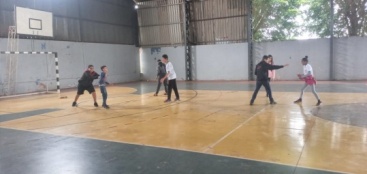 Registro Fotográfico: DESCRIÇÃO DAS AÇÕES EXECUTADASDESCRIÇÃO DAS AÇÕES EXECUTADASAÇÃO: Contação de estória- História que o povo conta  AÇÃO: Contação de estória- História que o povo conta  Data: 29/06/2022Local: ALCPúblico Alvo/Participantes: Crianças  ( 06 a 08 anos)-manhã e tardePúblico Alvo/Participantes: Crianças  ( 06 a 08 anos)-manhã e tardeNúmero de Convocados: 35 Número de Presentes: 23Materiais Utilizados: Folha sulfite, lápis de cor e cola. Materiais Utilizados: Folha sulfite, lápis de cor e cola. Descrição: Para inicio utilizou-se recurso multimídia, abordou a origem da festa junina e lendas populares. A festa junina é tradicional festa popular brasileira conhecida em todo Brasil, realizada no mês de junho, comum em todas as regiões sendo mais forte no Nordeste. Atualmente  as festas juninas são comemorações com muita cultura e folclore, na maioria existem pratos típicos, canjica, paçoca, pé de moleque e comidas da região. O orientador incentivou a participação das crianças em relatar conversas com seus familiares, então algumas crianças relataram que seus tios e avôs viram lobisomem entres outras lendas.Descrição: Para inicio utilizou-se recurso multimídia, abordou a origem da festa junina e lendas populares. A festa junina é tradicional festa popular brasileira conhecida em todo Brasil, realizada no mês de junho, comum em todas as regiões sendo mais forte no Nordeste. Atualmente  as festas juninas são comemorações com muita cultura e folclore, na maioria existem pratos típicos, canjica, paçoca, pé de moleque e comidas da região. O orientador incentivou a participação das crianças em relatar conversas com seus familiares, então algumas crianças relataram que seus tios e avôs viram lobisomem entres outras lendas.Resultados Alcançados: Resgatar tradições e fortalecer a identidade.  Resultados Alcançados: Resgatar tradições e fortalecer a identidade.  Pontos Facilitadores: Profissional capacitado. Pontos Facilitadores: Profissional capacitado. Pontos Dificultadores: Não houve.Pontos Dificultadores: Não houve.Registro Fotográfico: 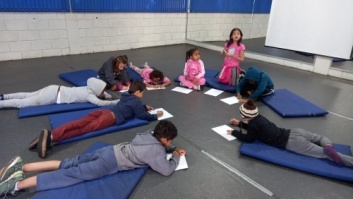 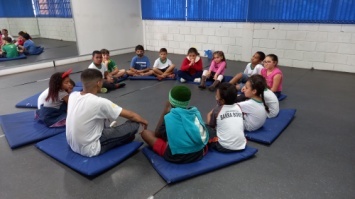 Registro Fotográfico: DESCRIÇÃO DAS AÇÕES EXECUTADASDESCRIÇÃO DAS AÇÕES EXECUTADASAÇÃO: Oficina de culinária- Bolacha de goiabinha AÇÃO: Oficina de culinária- Bolacha de goiabinha Data: 29/06/2022Local: ALCPúblico Alvo/Participantes:  Crianças/adolescentes ( 09 a 13 anos)- manhã e tardePúblico Alvo/Participantes:  Crianças/adolescentes ( 09 a 13 anos)- manhã e tardeNúmero de Convocados: 51 Número de Presentes: 32Materiais Utilizados: Ingredientes descritos na receita; medidores, recipiente para misturar os ingredientes, rolos, cortadores e assadeira. Saquinhos e fitilhos para embalagem.Materiais Utilizados: Ingredientes descritos na receita; medidores, recipiente para misturar os ingredientes, rolos, cortadores e assadeira. Saquinhos e fitilhos para embalagem.Descrição: Uma receita que todo mundo ama! Quem resiste a essa bolachinha no café da tarde? Pode chamar nossas crianças/adolescentes, porque chegou o momento de iniciar o preparo dessa doçura. Inicia-se com acolhimento, explanação sobre a receita proposta. Sugestão de recheios e coberturas (Fazer somente a massa da bolacha, assar e banhar no chocolate fracionado. Usar a criatividade com novos formatos manuais ou cortadores temáticos. Ingredientes:  4 e 1/2 xícaras (chá) de farinha de trigo1/2 xícara (chá) de maisena1 xícara (chá) de açúcar250 g de manteiga sem sal em temperatura ambiente1 ovo batido1 pitada de salEssência de baunilha opcionalPedacinhos de goiabadaAçúcar de confeiteiro para polvilhar  Modo de preparo:Misture os ingredientes com as mãos até formar uma massa bem lisinha que não grude.Leve à geladeira por 15 minutos ou deixe de um dia para o outro.Após esse tempo, abra com rolo e corte com cortador redondo (circulo) no tamanho desejado.Coloque os pedacinhos de goiabada, feche dando um beliscão.Leve para assar em assadeira sem untar em forno pré-aquecido médio por 15 a 20 minutos sem deixar dourar. Portanto, fique de olho. Polvilhe açúcar de confeiteiro.    Descrição: Uma receita que todo mundo ama! Quem resiste a essa bolachinha no café da tarde? Pode chamar nossas crianças/adolescentes, porque chegou o momento de iniciar o preparo dessa doçura. Inicia-se com acolhimento, explanação sobre a receita proposta. Sugestão de recheios e coberturas (Fazer somente a massa da bolacha, assar e banhar no chocolate fracionado. Usar a criatividade com novos formatos manuais ou cortadores temáticos. Ingredientes:  4 e 1/2 xícaras (chá) de farinha de trigo1/2 xícara (chá) de maisena1 xícara (chá) de açúcar250 g de manteiga sem sal em temperatura ambiente1 ovo batido1 pitada de salEssência de baunilha opcionalPedacinhos de goiabadaAçúcar de confeiteiro para polvilhar  Modo de preparo:Misture os ingredientes com as mãos até formar uma massa bem lisinha que não grude.Leve à geladeira por 15 minutos ou deixe de um dia para o outro.Após esse tempo, abra com rolo e corte com cortador redondo (circulo) no tamanho desejado.Coloque os pedacinhos de goiabada, feche dando um beliscão.Leve para assar em assadeira sem untar em forno pré-aquecido médio por 15 a 20 minutos sem deixar dourar. Portanto, fique de olho. Polvilhe açúcar de confeiteiro.    Resultados Alcançados:  Aperfeiçoar a leitura e a escrita através das receitas. Desenvolve habilidades sociais e de trabalho em equipe. Trabalhar conceitos matemáticos:  quantidade, medidas, peso e volume dos produtos. Estimular a partilha, o diálogo, o companheirismo, o cuidado e higiene com os alimentos, bem como o prazer de cozinhar. Resultados Alcançados:  Aperfeiçoar a leitura e a escrita através das receitas. Desenvolve habilidades sociais e de trabalho em equipe. Trabalhar conceitos matemáticos:  quantidade, medidas, peso e volume dos produtos. Estimular a partilha, o diálogo, o companheirismo, o cuidado e higiene com os alimentos, bem como o prazer de cozinhar. Pontos Facilitadores:  Participação  das crianças e adolescentes.  Pontos Facilitadores:  Participação  das crianças e adolescentes.  Pontos Dificultadores:  Ausência de crianças.Pontos Dificultadores:  Ausência de crianças.Registro Fotográfico: 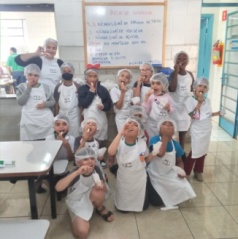 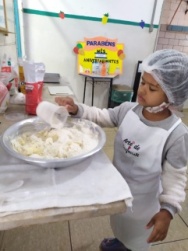 Registro Fotográfico: DESCRIÇÃO DAS AÇÕES EXECUTADASDESCRIÇÃO DAS AÇÕES EXECUTADASAÇÃO: Jogos de raciocínio- Jogo da memória AÇÃO: Jogos de raciocínio- Jogo da memória Data: 29/06/2022Local: ALCPúblico Alvo/Participantes: Crianças/adolescentes (12 a  13 anos)- manhã Público Alvo/Participantes: Crianças/adolescentes (12 a  13 anos)- manhã Número de Convocados: 27 Número de Presentes: 10Materiais Utilizados: Folha sulfite, lápis grafite ou caneta. Materiais Utilizados: Folha sulfite, lápis grafite ou caneta. Descrição: Além da diversão, os jogos de memória trazem benefícios no desenvolvimento do raciocínio rápido, proporcionando benefícios como a capacidade de desenvolver habilidades de concentração, autonomia e confiança. Os participantes devem observar o quadro de palavras. O orientador entrega um papel para que os participantes escrevam as palavras que foram memorizadas visualmente. Os participantes devem escrever o maior número de palavras memorizadas anteriormente.   Descrição: Além da diversão, os jogos de memória trazem benefícios no desenvolvimento do raciocínio rápido, proporcionando benefícios como a capacidade de desenvolver habilidades de concentração, autonomia e confiança. Os participantes devem observar o quadro de palavras. O orientador entrega um papel para que os participantes escrevam as palavras que foram memorizadas visualmente. Os participantes devem escrever o maior número de palavras memorizadas anteriormente.   Resultados Alcançados: Respeitar e compreender a importância das regras. Memorizar imagens rapidamente, de forma a desenvolver e aperfeiçoar o raciocínio, através da criação de relações entre imagem (palavras). Desenvolver habilidades de concentração, autonomia e confiança. Desenvolver atitudes de interação, trabalhar em equipe, respeitando regras de convívio. Compreender a importância de ganhos e perdas. Resultados Alcançados: Respeitar e compreender a importância das regras. Memorizar imagens rapidamente, de forma a desenvolver e aperfeiçoar o raciocínio, através da criação de relações entre imagem (palavras). Desenvolver habilidades de concentração, autonomia e confiança. Desenvolver atitudes de interação, trabalhar em equipe, respeitando regras de convívio. Compreender a importância de ganhos e perdas. Pontos Facilitadores: Participação dos adolescentes e entusiasmo.Pontos Facilitadores: Participação dos adolescentes e entusiasmo.Pontos Dificultadores: Não houve. Pontos Dificultadores: Não houve. Registro Fotográfico: 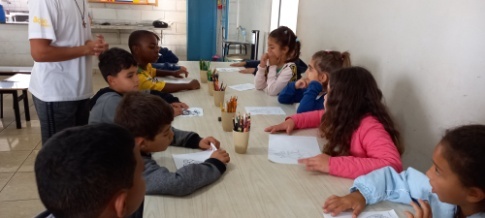 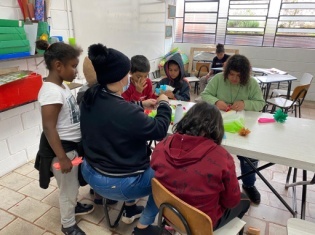 Registro Fotográfico: DESCRIÇÃO DAS AÇÕES EXECUTADASDESCRIÇÃO DAS AÇÕES EXECUTADASAÇÃO: Oficina de recreação- acorda seu ursoAÇÃO: Oficina de recreação- acorda seu ursoData: 30/06/2022Local: ALCPúblico Alvo/Participantes: Crianças (06 a 08 anos) – manhã e tardePúblico Alvo/Participantes: Crianças (06 a 08 anos) – manhã e tardeNúmero de Convocados: 35 Número de Presentes: 26Materiais Utilizados: Quadra.Materiais Utilizados: Quadra.Descrição: Este também é um tipo de pega-pega que trabalha com a imaginação e dramatização. Temos dois personagens: o Sr. Urso (pegador – ) e os as pessoas que estão a passeio na floresta (demais da turma). O enredo da brincadeira é o seguinte: O Sr. Urso deverá estar dormindo dentro de sua caverna (pode ser em uma das extremidades da quadra ou do pátio). Do outro lado estarão todos os participantes que dramatizarão um passeio por uma floresta. De repente, o orientador/a alerta para a presença do urso e desafia os participantes e acordá-lo. Quando o Sr. Urso é tocado por um ou vários participantes ele acorda e corre m direção ao grupo de crianças. Ele deve tentar pegar o maior número possível de colegas e aprisioná-los em sua caverna. Os colegas que não foram pegos pelo Sr. Urso podem tentar salvar os outros que estão presos. Não existe pique. Descrição: Este também é um tipo de pega-pega que trabalha com a imaginação e dramatização. Temos dois personagens: o Sr. Urso (pegador – ) e os as pessoas que estão a passeio na floresta (demais da turma). O enredo da brincadeira é o seguinte: O Sr. Urso deverá estar dormindo dentro de sua caverna (pode ser em uma das extremidades da quadra ou do pátio). Do outro lado estarão todos os participantes que dramatizarão um passeio por uma floresta. De repente, o orientador/a alerta para a presença do urso e desafia os participantes e acordá-lo. Quando o Sr. Urso é tocado por um ou vários participantes ele acorda e corre m direção ao grupo de crianças. Ele deve tentar pegar o maior número possível de colegas e aprisioná-los em sua caverna. Os colegas que não foram pegos pelo Sr. Urso podem tentar salvar os outros que estão presos. Não existe pique. Resultados Alcançados: Trabalhar a criatividade e fortalecer os vínculos entre os atendidos.Resultados Alcançados: Trabalhar a criatividade e fortalecer os vínculos entre os atendidos.Pontos Facilitadores:  Participação das crianças.Pontos Facilitadores:  Participação das crianças.Pontos Dificultadores: Não houve. Pontos Dificultadores: Não houve. Registro Fotográfico: 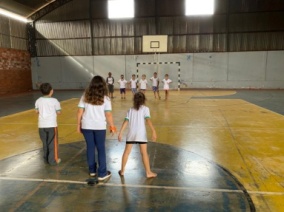 Registro Fotográfico: DESCRIÇÃO DAS AÇÕES EXECUTADASDESCRIÇÃO DAS AÇÕES EXECUTADASAÇÃO: Atividade livre- alertaAÇÃO: Atividade livre- alertaData: 30/06/2022Local: ALCPúblico Alvo/Participantes:  Crianças (09 a 11 anos) –manhã Público Alvo/Participantes:  Crianças (09 a 11 anos) –manhã Número de Convocados: 23 Número de Presentes:  15Materiais Utilizados: Bola.Materiais Utilizados: Bola.Descrição: Antes de começar a brincadeira, cada jogador escolhe um apelido. Pode ser uma cor, um número, outro nome, uma fruta – enfim, o que a imaginação permitir. Um dos participantes é escolhido para começar e ficará com a bola nas mãos. Ele fica à frente e de costas para o restante do grupo, que se espalha atrás dele. O jogador lança a bola com força para o chão – para que ela quique bem alto – ao mesmo tempo em que fala o apelido de uma das outras crianças do grupo. Esta, por sua vez, deve correr para pegar a bola, enquanto os outros participantes correm no sentido oposto. Ao pegar a bola o jogador deve gritar: “Alerta”. Nesta hora, todos os jogadores param no lugar onde estão. O jogador com a bola pode dar três saltos e tentar ‘queimar’ alguma outra criança. Se conseguir, quem foi atingido fica à frente da fila com a bola na mão. Caso contrário, ele mesmo deve ficar à frente da brincadeira. Descrição: Antes de começar a brincadeira, cada jogador escolhe um apelido. Pode ser uma cor, um número, outro nome, uma fruta – enfim, o que a imaginação permitir. Um dos participantes é escolhido para começar e ficará com a bola nas mãos. Ele fica à frente e de costas para o restante do grupo, que se espalha atrás dele. O jogador lança a bola com força para o chão – para que ela quique bem alto – ao mesmo tempo em que fala o apelido de uma das outras crianças do grupo. Esta, por sua vez, deve correr para pegar a bola, enquanto os outros participantes correm no sentido oposto. Ao pegar a bola o jogador deve gritar: “Alerta”. Nesta hora, todos os jogadores param no lugar onde estão. O jogador com a bola pode dar três saltos e tentar ‘queimar’ alguma outra criança. Se conseguir, quem foi atingido fica à frente da fila com a bola na mão. Caso contrário, ele mesmo deve ficar à frente da brincadeira. Resultados Alcançados: Trabalhar memória, criatividade, condicionamento físico, atenção, conhecimento de cores e  movimento.  Resultados Alcançados: Trabalhar memória, criatividade, condicionamento físico, atenção, conhecimento de cores e  movimento.  Pontos Facilitadores:   Participação das crianças e adolescentes.Pontos Facilitadores:   Participação das crianças e adolescentes.Pontos Dificultadores: Não houve.Pontos Dificultadores: Não houve.Registro Fotográfico: 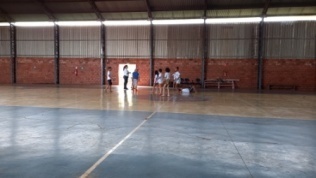 Registro Fotográfico: DESCRIÇÃO DAS AÇÕES EXECUTADASDESCRIÇÃO DAS AÇÕES EXECUTADASAÇÃO: Dança- Gingado do ForróAÇÃO: Dança- Gingado do ForróData: 30/06/2022Local: ALCPúblico Alvo/Participantes: Adolescentes (12 a 13 anos)Público Alvo/Participantes: Adolescentes (12 a 13 anos)Número de Convocados: 27 Número de Presentes: 11Materiais Utilizados: Fita adesiva ou giz e recursos multimídia.   Materiais Utilizados: Fita adesiva ou giz e recursos multimídia.   Descrição: O Brasil é rico em muitas culturas. Cheio de alegria e melodia o forró, de origem nordestina é uma expressão artística com diferentes ritmos e estilos. Passos simples e básicos  serão demonstrados pelo orientador através de vídeos durante a atividade. O desafio se inicia seguindo as seguintes orientações:Com três quadrados desenhados no chão, para nortear o limite dos passos, os participantes iniciam alguns dos principais movimentos do forró. Realizarão o “Dois pra lá e dois pra cá”. Após o ensaio o participante conta com o apoio de outro para formar um par. Use a imaginação criando novos movimentos, alterando os pares para interação da turma.    Descrição: O Brasil é rico em muitas culturas. Cheio de alegria e melodia o forró, de origem nordestina é uma expressão artística com diferentes ritmos e estilos. Passos simples e básicos  serão demonstrados pelo orientador através de vídeos durante a atividade. O desafio se inicia seguindo as seguintes orientações:Com três quadrados desenhados no chão, para nortear o limite dos passos, os participantes iniciam alguns dos principais movimentos do forró. Realizarão o “Dois pra lá e dois pra cá”. Após o ensaio o participante conta com o apoio de outro para formar um par. Use a imaginação criando novos movimentos, alterando os pares para interação da turma.    Resultados Alcançados: Exemplificar passos simples do forró, estimulando a criatividade na reprodução de sequencias. Proporcionar descontração entre as crianças/adolescentes. Estimular as ações em grupo com os demais participantes. Resultados Alcançados: Exemplificar passos simples do forró, estimulando a criatividade na reprodução de sequencias. Proporcionar descontração entre as crianças/adolescentes. Estimular as ações em grupo com os demais participantes. Pontos Facilitadores:  Material de fácil entendimento. Pontos Facilitadores:  Material de fácil entendimento. Pontos Dificultadores: Não houve.Pontos Dificultadores: Não houve.Registro Fotográfico: 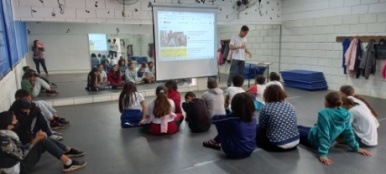 Registro Fotográfico: DESCRIÇÃO DAS AÇÕES EXECUTADASDESCRIÇÃO DAS AÇÕES EXECUTADASAÇÃO: Oficina de dança- Instrumento do forróAÇÃO: Oficina de dança- Instrumento do forróData: 30/06/2022Local: ALCPúblico Alvo/Participantes:  Crianças/adolescentes ( 09  a 13 anos)- manhã e tarde Público Alvo/Participantes:  Crianças/adolescentes ( 09  a 13 anos)- manhã e tarde Número de Convocados: 28 Número de Presentes: 22Materiais Utilizados: Recursos multimídia.Materiais Utilizados: Recursos multimídia.Descrição: Através de vídeos o orientador abordou o forró, é uma dança popular de origem nordestina é acompanhada de música, que possui o mesmo nome da dança. A música de forró possui temática ligada aos aspectos culturais e cotidianos da região Nordeste do Brasil. A música de forró é acompanhada dos seguintes instrumentos musicais: triângulo, sanfona e zabumba. Assim foi explicado o som de cada instrumento.  Descrição: Através de vídeos o orientador abordou o forró, é uma dança popular de origem nordestina é acompanhada de música, que possui o mesmo nome da dança. A música de forró possui temática ligada aos aspectos culturais e cotidianos da região Nordeste do Brasil. A música de forró é acompanhada dos seguintes instrumentos musicais: triângulo, sanfona e zabumba. Assim foi explicado o som de cada instrumento.  Resultados Alcançados: Ampliar o universo cultural das crianças e adolescentes. Resultados Alcançados: Ampliar o universo cultural das crianças e adolescentes. Pontos Facilitadores:  Participação das crianças e adolescentes.Pontos Facilitadores:  Participação das crianças e adolescentes.Pontos Dificultadores: Não houve.Pontos Dificultadores: Não houve.Registro Fotográfico: 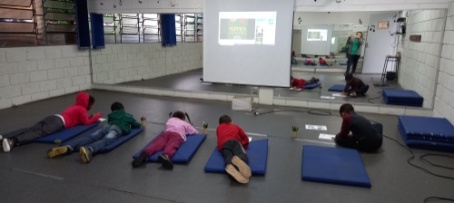 Registro Fotográfico: DESCRIÇÃO DAS AÇÕES EXECUTADASDESCRIÇÃO DAS AÇÕES EXECUTADASAÇÃO: Confraternização dos aniversariantesAÇÃO: Confraternização dos aniversariantesData: 30/06/2022Local: ALCPúblico Alvo/Participantes:  Crianças e Adolescentes 06  a 15 anosPúblico Alvo/Participantes:  Crianças e Adolescentes 06  a 15 anosNúmero de Convocados:  -        Número de Presentes: -Materiais Utilizados:  Bolo e refrigerante.Materiais Utilizados:  Bolo e refrigerante.Descrição: Confraternização dos aniversariantes, um momento para promover o fortalecimento de vínculos. A Associação dos Legionários de Cristo promoveu a comemoração dos aniversariantes do mês de junho, o espaço foi  enfeitado com bexigas e há  uma mesa para tirar fotos e cantar parabéns para todos os aniversariantes do mês, foi um momento de muita alegria, foi oferecido bolo, pão, brigadeiros e refrigerante. Descrição: Confraternização dos aniversariantes, um momento para promover o fortalecimento de vínculos. A Associação dos Legionários de Cristo promoveu a comemoração dos aniversariantes do mês de junho, o espaço foi  enfeitado com bexigas e há  uma mesa para tirar fotos e cantar parabéns para todos os aniversariantes do mês, foi um momento de muita alegria, foi oferecido bolo, pão, brigadeiros e refrigerante. Resultados Alcançados: Promover a interação social entre as crianças e adolescentes, a vivência em grupo, a autoestima, a valorização do ser. Resultados Alcançados: Promover a interação social entre as crianças e adolescentes, a vivência em grupo, a autoestima, a valorização do ser. Pontos Facilitadores:  Participação das crianças/adolescentes.Pontos Facilitadores:  Participação das crianças/adolescentes.Pontos Dificultadores: Não houve Pontos Dificultadores: Não houve Registro Fotográfico: 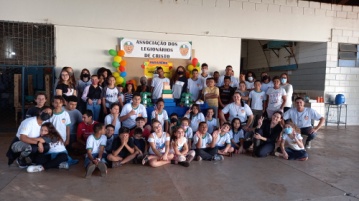 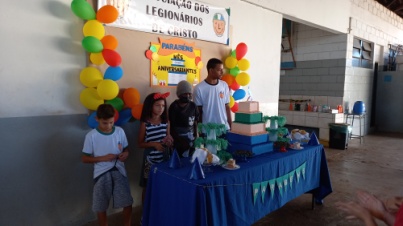 Registro Fotográfico: 